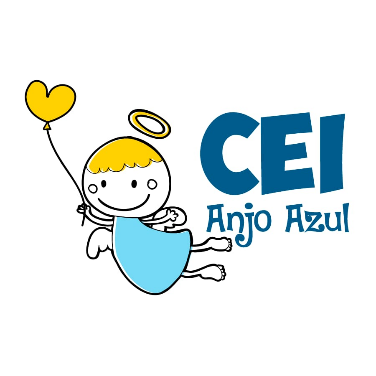 CENTRO DE EDUCAÇÃO INFANTIL ANJO AZULRua 31 de Março/nº 1508Lacerdópolis – SCCEP: 89660 000 Fone: (49) 3552 0279Coordenadora: Marizane Dall’orsolettaE mail: ceianjoazullacerdopolis@gmail.com                     Blog: www.ceianjoazul.blogspot.comFIQUEM EM CASA...APROVEITEM SEU TEMPO, ESTUDEM E BRINQUEMOBS: Os pais que quiserem, podem postar em suas redes sociais as crianças realizando as atividades/experiências. São experiências de aprendizagens que poderão ser repetidas durante o período. Atenciosamente: CEI Anjo AzulCARGA HORARIA: 2h/aula semanal (plataforma/WhatsApp)PROFESSORA DE EDUCAÇÃO FÍSICA: FABIANEURMA: VESPERTINO         MATERNAL ICARGA HORARIA: 3h/aula semanal (plataforma/WhatsApp) PROFESSORA DE RECREAÇÃO: FABIULA APARECIDA SILVA SURDITURMA: VESPERTINO         MATERNAL ICARGA HORARIA :5h/aula semanal (plataforma/WhatsApp)PROFESSORA DE RECREAÇÃO: LUCIMARA ANDRADE FERRARITURMA: MATUTINO          MATERNAL IEquilibrando a laranja 🍊A atividade desta semana é caminhar pela casa segurando um rolinho de papel higiênico equilibrando sobre ele uma laranja;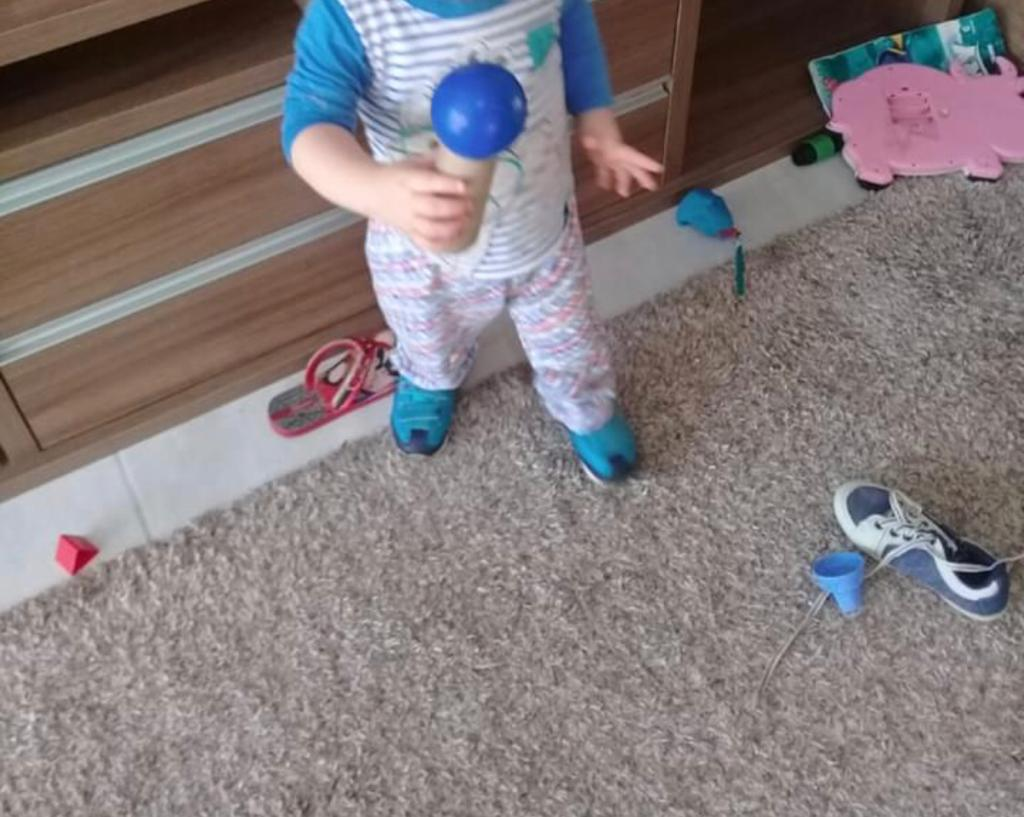 